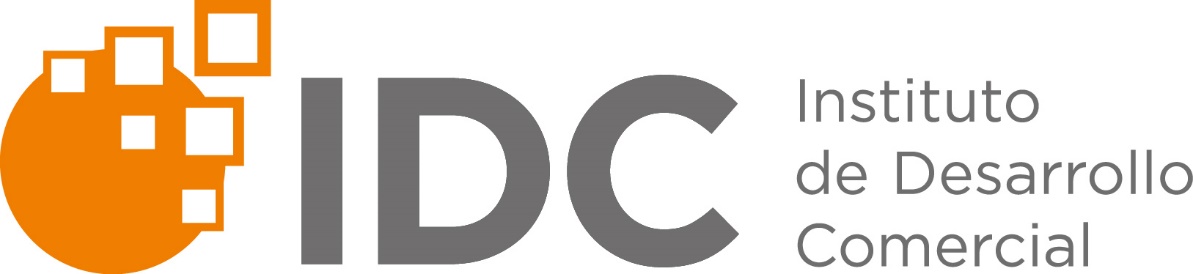 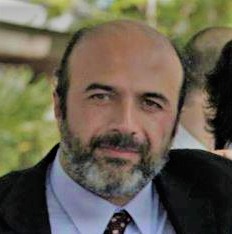 Presidente Marcelo JapazVicepresidente 2º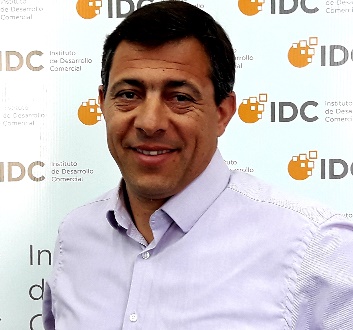 Sergio Morbidelli Tesorero 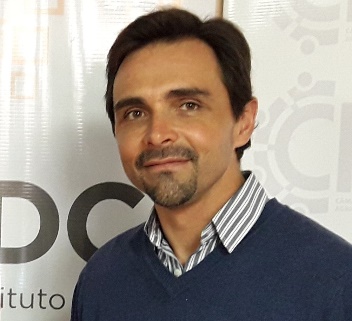 Juan Roth Secretario 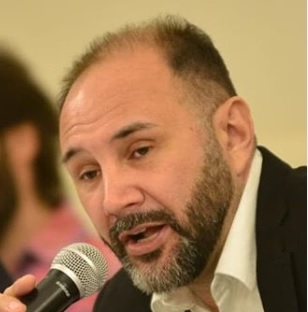 Javier Gantuz 